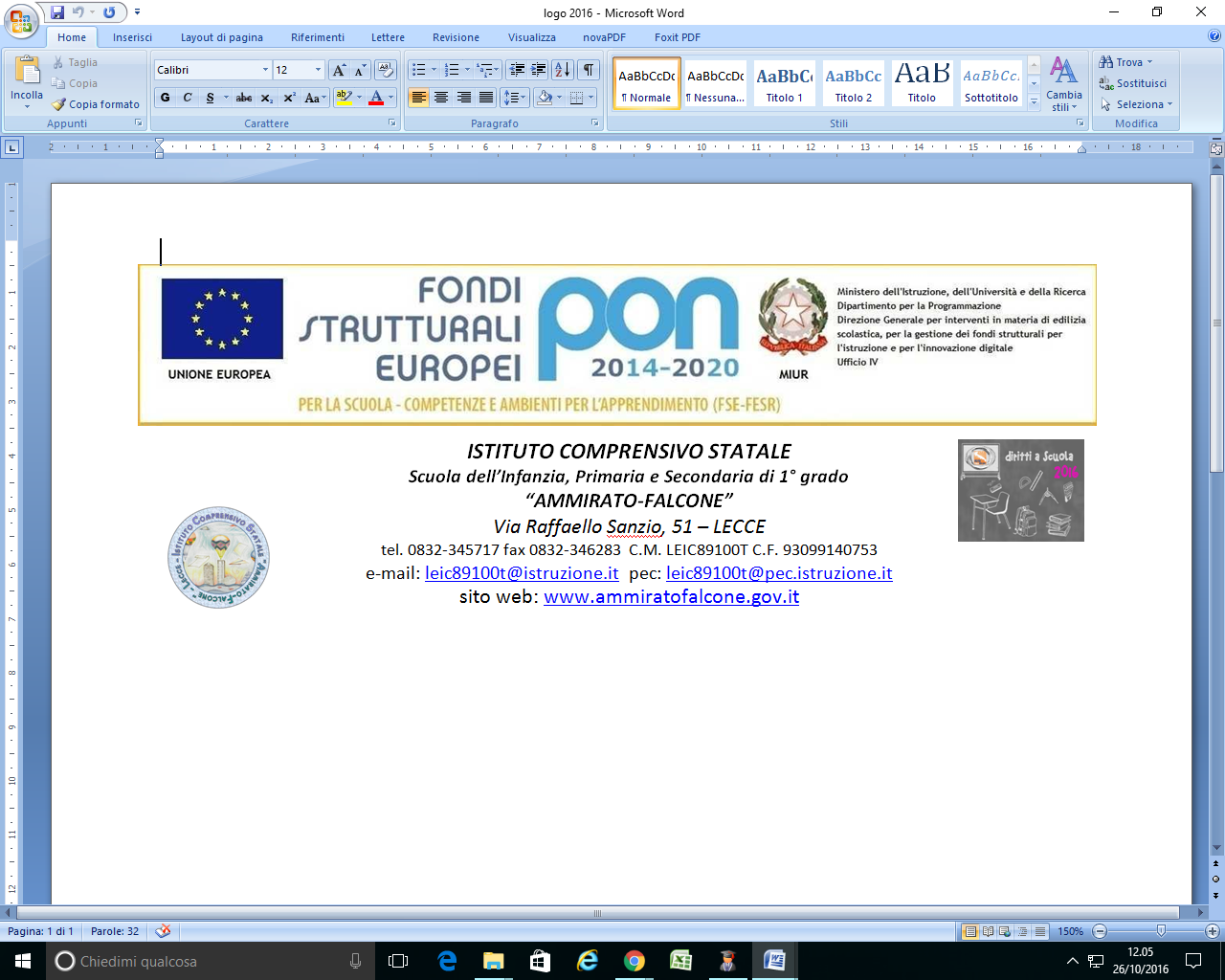                                                                                                                                                         Lecce 26.4.2017                                                                                 Ai Genitori degli alunni della Scuola Secondaria                                                                                                                                     Scuola Primaria                                                                                                                                     Scuola Infanzia                                           Al Sito web della ScuolaOggetto: indizione sciopero per il 3 maggio 2017 -  OO.SS.  COBAS, UNICOBAS, USB.  Si comunica che le OO.SS. in oggetto hanno proclamato uno sciopero nazionale di tutto il personale scolastico di ogni ordine e grado, sia a tempo indeterminato che a tempo determinato, per il 3 maggio 2017, secondo le seguenti modalità: le OO.SS. COBAS e UNICOBAS per l’intera giornata del 3 maggio 2017, per tutti gli ordini di scuola e per tutto il personale scolastico;l’O.S. USB solo per i docenti di Scuola Primaria a tempo determinato e indeterminato, e solo per le ore relative alle attività connesse con le prove INVALSI che si svolgeranno quel giorno. Non potendo prevedere la consistenza dell’eventuale adesione allo sciopero, i Sigg. genitori sono pregati, prima di lasciare i/le propri/e figli/e a scuola, di accertarsi che il/la docente della prima ora sia presente e/o se l’orario ha subito variazioni, ovvero se può essere garantito il servizio minimo essenziale di vigilanza per l’intera giornata.I genitori faranno riferimento ai responsabili di plesso, prof.ssa De Giorgi per la Scuola Secondaria di 1° grado, Ins. Manno per la Scuola primaria e Ins. Calcagnile per la Scuola dell’Infanzia, se non in sciopero. In loro assenza le SS.LL. potranno far riferimento alle/ai docenti più anziani presenti.                                                                               La Dirigente Scolastica                                                                              Dott.ssa Bruna MORENA